Das Angebot wendet sich z.B. an Studierende sowie junge, aber auch erfahrene Lehrende im Fachbereich des Textilen – Landesgruppe Schleswig-Holstein/Hamburg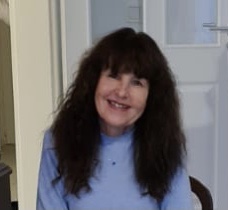 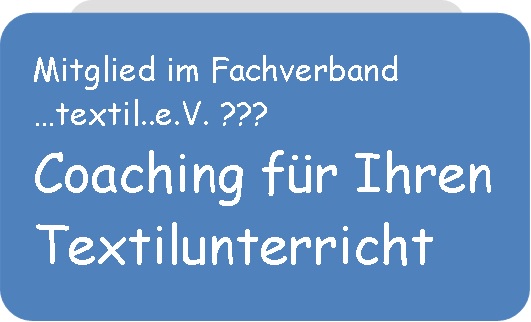 Coachingvorschläge:Geplant: 4 Videositzungen (Skype)im Abstand von zwei Wochen, inclusive Vorbereitungsaufgaben. Die Sitzungen dauern ca 1,5 Stunden. Ihre Bewerbungsmail mit kurzer Beschreibung Ihres Anliegens senden Sie bitte an die Mailadresse: textilimblick@web.de.Mögliche Themenbereiche:Individuelle Problemfindung, Analyse, Input und Tipps-     Motivierende Stundeneröffnungen -     wissenschaftliche Beobachtungsformen zur Generierung von Daten       und Diagnose von Problemsituationen-     Differenzierungsmöglichkeiten für Themen auf unterschiedlichen        Niveaustufen  Erstellung eines Methodenpools Loben und Bestätigen/Interaktionsszenarien  Feedbackkultur für heterogene LerngruppenErstellung von Unterrichtseinheiten/Adressen und LinksInteresse??? Ich freue mich auf Ihre Anfrage!Kontakt:textilimblick@web.de 